								                   Rheinbach,	             .2020

Betr.:    Zustimmung zur Trainingsteilnahme durch SC Rheinbach 1913 e.V.
Sehr geehrte Damen und Herren,der SC Rheinbach 1913 e.V. stimmt einer Trainingsteilnahme des Spielers/der Spielerin:   _________________________________

beim  ____________________________________________________    zu.Für den	  
Für den ZeitraumFür    	Trainingsteilnahmen Diese Vereinbarung ist nicht eigenhändig änderbar oder verlängerbar.
Mit sportlichen GrüßenKalle Gehlen
Jugendleiter
SC Rheinbach 1913 e.V.	/ VereinsstempelSC Rheinbach 1913 e.V.				
Postfach 1345
53350 Rheinbach				
info@sc-rheinbach.dewww.sc-rheinbach.de 	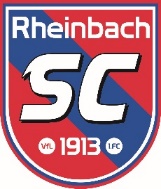 